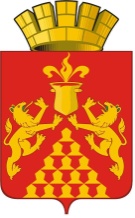 Дума  городского  округа  Красноуральскседьмого созываРЕШЕНИЕот  19 сентября 2017 года  №  6город  КрасноуральскОб избрании председателя Думы городского округа Красноуральск седьмого созываВ связи с досрочным прекращением полномочий главы городского округа Красноуральск, исполняющего полномочия председателя Думы городского округа Красноуральск, в соответствии с абзацем 2 части 3 статьи 40 Федерального Закона от 06 октября 2003 года № 131-ФЗ «Об общих принципах организации местного самоуправления в Российской Федерации», пунктом 5 статьи 22, пунктом 3 статьи 22.2 Устава городского округа Красноуральск, рассмотрев протокол счетной комиссии от 19.09.2017  № 2, заслушав доклад председателя счетной комиссии Андрицкого Ю.А. об итогах тайного голосования по избранию председателя Думы городского округа Красноуральск, руководствуясь статьей 23 Устава городского округа Красноуральск, Дума городского округа Красноуральск РЕШИЛА:Избрать председателем Думы городского округа Красноуральск седьмого созыва  -  Медведева Алексея Владимировича депутата Думы городского округа Красноуральск седьмого созыва по  избирательному округу № 5.   Настоящее решение вступает в силу с момента его принятия.Опубликовать настоящее решение в газете «Красноуральский рабочий» и разместить на официальном сайте Думы городского округа Красноуральск в сети Интернет (http://www.dumakrur.ru).Председательствующий на первом заседанииДумы городского округа Красноуральскседьмого созыва                                                                                           В.В. Грибов 